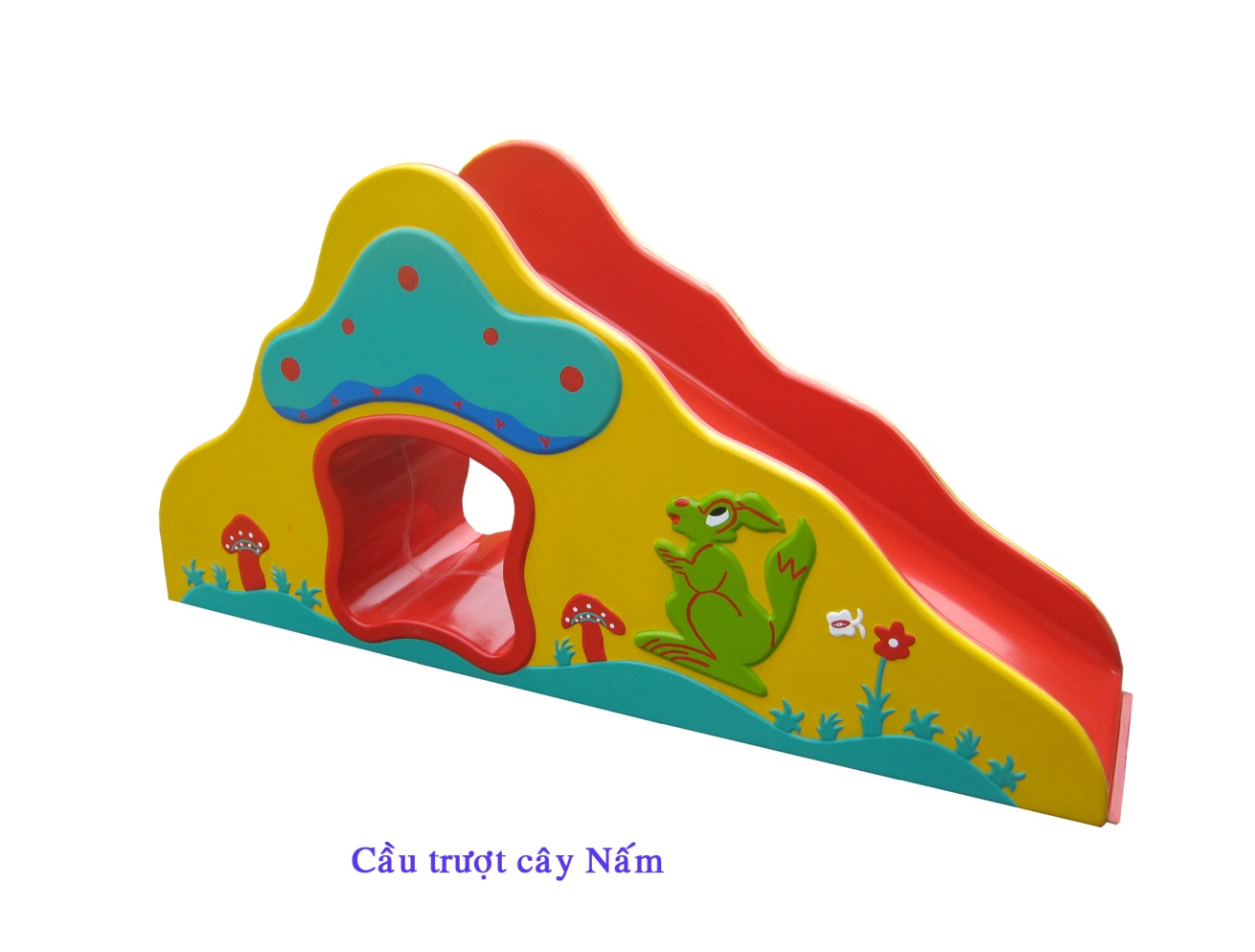 CAÀU TRÖÔÏT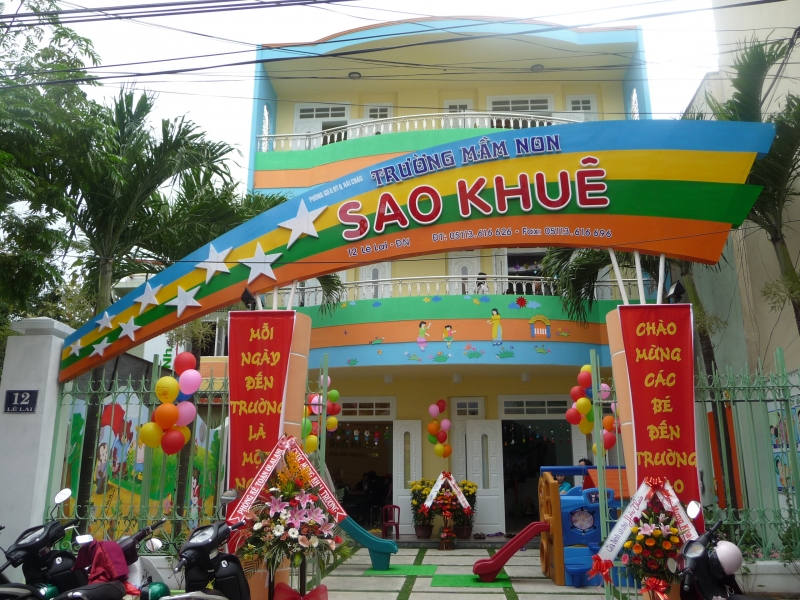 TRÖÔØNG MAÀM NON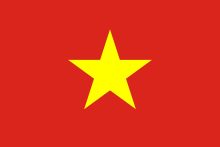 LAÙ CÔØ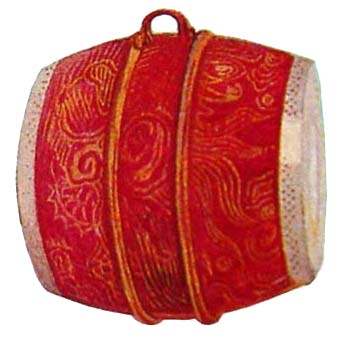 CAÙI TROÁNG